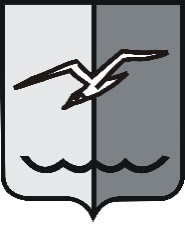 РОССИЙСКАЯ ФЕДЕРАЦИЯМОСКОВСКАЯ ОБЛАСТЬСОВЕТ ДЕПУТАТОВ городского округа ЛОБНЯР Е Ш Е Н И Еот 15.03.2023 № 26/32О Положении «О распоряжении жилыми помещениями муниципального жилищного фондакоммерческого использования муниципальногообразования «городской округ Лобня»Московской области»В соответствии с пунктом 1 статьи 130 Конституции Российской Федерации, Федеральным законом от 06.10.2003 № 131-ФЗ «Об общих принципах организации местного самоуправления в Российской Федерации», главой 35 Гражданского кодекса Российской Федерации, пп. 4 пункта 3 статьи 19 Жилищного кодекса Российской Федерации, руководствуясь Уставом муниципального образования «городской округ Лобня» Московской области, учитывая предложения и замечания комиссии по экономической политике и муниципальной собственности, мнения депутатов,Совет депутатов городского округа Лобня Московской области РЕШИЛ:1. Принять Положение «О распоряжении жилыми помещениями муниципального жилищного фонда коммерческого использования муниципального образования «городской округ Лобня» Московской области» (прилагается).2. Опубликовать настоящее решение в газете «Лобня» и разместить 
на официальном сайте городского округа Лобня Московской области.3. Настоящее решение вступает в силу со дня его официального опубликования в газете «Лобня».4. Контроль за исполнением настоящего решения и соблюдением принятого Положения возложить на председателя комиссии по экономической политике и муниципальной собственности Совета депутатов городского округа Лобня Московской области.Председатель Совета депутатов		     Глава городского округа Лобнягородского округа Лобня				     			        А.С. Кузнецов						 И.В. Демешко        «15» марта 2023 г.